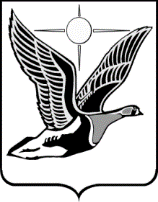 ТАЙМЫРСКИЙ ДОЛГАНО-НЕНЕЦКИЙ МУНИЦИПАЛЬНЫЙ РАЙОНТаймырский Долгано-Ненецкий районный Совет депутатовР Е Ш Е Н И Е15.12.2022                                                                                                        № 14 – 228 г. ДудинкаОб утверждении Соглашения о передаче осуществления части полномочий органов местного самоуправления Таймырского Долгано-Ненецкого муниципального района органам местного самоуправления сельского поселения Хатанга по вопросам осуществления градостроительной деятельностиВ соответствии с пунктом 11 части 2 статьи 26 Устава Таймырского Долгано-Ненецкого муниципального района, Таймырский Долгано-Ненецкий районный Совет депутатов решил:1. Утвердить Соглашение о передаче осуществления части полномочий органов местного самоуправления Таймырского Долгано-Ненецкого муниципального района органам местного самоуправления сельского поселения Хатанга по вопросам осуществления градостроительной деятельности.2. Настоящее Решение вступает в силу в день, следующий за днем его официального опубликования, но не ранее 1 января 2023 года.Председатель Таймырского Долгано-Ненецкого районного Совета депутатов ____________________В.Н. ШишовГлава Таймырского Долгано-Ненецкого муниципального района ________________Е.В. Вершинин  